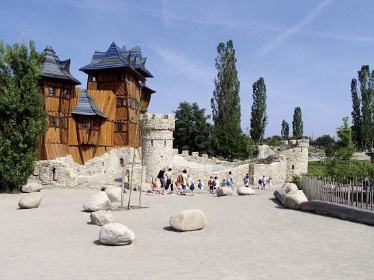 VÝLET DO MIRÁKULA V MILOVICÍCHVýlet pro rodiče (prarodiče) s dětmi do zábavného parku Mirakulum pořádá Obec Vojkovicesobota 22.6.2019odjezd v 7.30 hodinpředpokládaný návrat v 19.00 hodinnástup: buszastávky ve Vojkovicích a JakubověRegistrace a platba na Obecním úřadě VojkoviceCena výletu pro dospělého včetně vstupného: 250,-KčCena výletu pro dítě včetně vstupného: 150,-KčOstatní náklady si hradí účastník sám.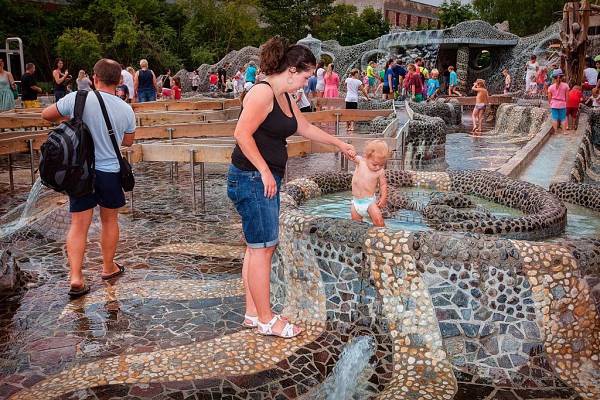 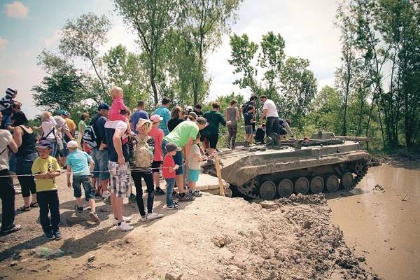 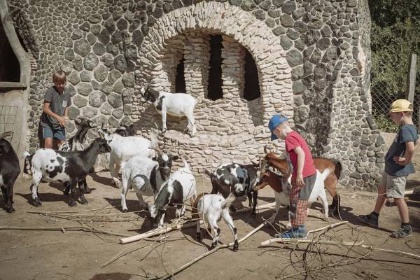 